Gépjárműadó: mi változik 2021. évtől? 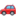 A gépjárműadóval kapcsolatos adóztatási feladatokat 2021. évtől a Nemzeti Adó- és Vámhivatal (NAV) veszi át. A változás a gépjármű-üzembentartókat (tulajdonosokat) nem érinti, plusz teendőjük nem lesz. Az első félévi adót március 15-e helyett elég április 15-éig befizetni.Év elején a NAV minden érintettnek határozatot küld a fizetendő adóról, az aktuális fizetési határidőkről és az új gépjárműadó-bevételi számláról. 2022-től már csak azok kapnak értesítést a NAV-tól, akiknél valami változás történt, például nőtt a személygépkocsi életkora, és emiatt a gépjárműadó összege csökkent.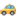 A gépjárműadó első részletét 2021. április 15-éig, a második részletet 2021. szeptember 15-éig kell befizetni a 410-es adónemhez tartozó, 10032000-01079160 számú NAV Belföldi gépjárműadó bevételi számlára. 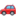 A változások nem befolyásolják a gépjárműadó alóli mentességeket. A 2020. december 31-én fennálló adómentességet és szüneteltetést az önkormányzatok adatszolgáltatása alapján a NAV hivatalból, automatikusan veszi figyelembe az adó kivetésénél.Iparűzési adó változás 2021. évbenA kormány 2021-ben az iparűzési adó mértékét felére csökkenti a kis- és középvállalatok, továbbá  egyéni vállalkozók számára. Nagyrécse településen 2020. évben a HIPA mértéke: 1% volt.Kevesebbet fognak fizetni az egyéni vállalkozók, az egyéb vállalkozó magánszemélyek (például az őstermelők) és azok a kkv-k, amelyeknek összes foglalkoztatotti létszáma 250 főnél kevesebb és az árbevétele vagy a mérlegfőösszege legfeljebb négymilliárd forint.Fontos változás!! Az adózók számára egyszerűsödik a helyi iparűzési adó bevallási rendje azáltal, hogy az adóalanyok a jövőben nem az önkormányzati, hanem kizárólag az állami adóhatósághoz kötelesek benyújtani helyi iparűzési adóbevallásukat.Helyi adózói hírek!!Tájékoztatjuk a község lakosságát, az adózókat, hogy Nagyrécse községben   2021. évre új adónem nem került bevezetésre, a magánszemély kommunális adója mértékében változás nem történt. Köszönjük a 2020. évi adózói befizetéseket! Összességében elmondható, hogy jelentősen sikerült csökkenteni az adóhátralékot, az adófizetési morálon javítottunk! A továbbiakban ezt az irányt kívánjuk folytatni községünk fellendülése, adóbevételhez jutása céljából.Tisztelt Adózók! Kérjük a jövőben is forduljanak bizalommal Adóhatóságunkhoz, ígérjük, hogy közös megoldásokat fogunk keresni! Nagyrécse község honlapján továbbra is megtalálható minden, az adózással kapcsolatos teendők teljesítéséhez. („nagyrecse.hu/helyi adó” fülön)Köszönettel: Nagyrécse Község Önkormányzatának Adóhatósága